2022 жылға арналған “ Пилондаға спорт ” түрінен Нұр-Сұлтан қаласы құрама команда тізімі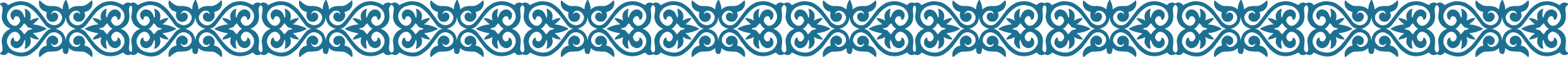 №Спортшының            аты-жөніСпортшының            аты-жөніЖСНСпорттық атағы2021 жылғы жоғары көрсеткіші2022 жылға жоспарланған көрсеткішіМекен-жайыОқу / жұмыс орныЖаттықтыру-шылардың аты-жөніЖаттықтыру-шылардың аты-жөні№Спортшының            аты-жөніСпортшының            аты-жөніЖСНСпорттық атағы2021 жылғы жоғары көрсеткіші2022 жылға жоспарланған көрсеткішіМекен-жайыОқу / жұмыс орныПервый тренерЛичный тренер12234567891.Манойло Кира ЕвгеньевнаМанойло Кира Евгеньевна080614653062МТ-1ЧМ-3ЧРК-1КРК-1Ганатаускайте КристинаИонасовна(спорт на пилоне)Ганатаускайте КристинаИонасовна(спорт на пилоне)2.Тоскина Таисия ДмитриевнаТоскина Таисия Дмитриевна080816650899ЧМ-2, ЧРК-1МТ-1ЧМ-3ЧРК-1КРК-1Ганатаускайте КристинаИонасовна(спорт на пилоне)Ганатаускайте КристинаИонасовна(спорт на пилоне)3.Сулейменова Адина МухитовнаСулейменова Адина Мухитовна081009653086ЧМ-2,ЧРК-1, КРК-2МТ-1ЧМ-2ЧРК-1КРК-1Ганатаускайте КристинаИонасовна(спорт на пилоне)Ганатаускайте КристинаИонасовна(спорт на пилоне)4.Павленко Ангелина АрмановнаПавленко Ангелина Армановна071113650560МТ-2ЧМ-3ЧРК-1КРК-1Ганатаускайте КристинаИонасовна(спорт на пилоне)Ганатаускайте КристинаИонасовна(спорт на пилоне)5.Азбуханова Диляра ДанияровнаАзбуханова Диляра Данияровна071120651021МТ-2ЧРК-1КРК-1Шадрина Мария Викторовна(спорт на пилоне)Шадрина Мария Викторовна(спорт на пилоне)18-39 лет Мужчины Взрослые (Senior Men)18-39 лет Мужчины Взрослые (Senior Men)18-39 лет Мужчины Взрослые (Senior Men)18-39 лет Мужчины Взрослые (Senior Men)18-39 лет Мужчины Взрослые (Senior Men)18-39 лет Мужчины Взрослые (Senior Men)18-39 лет Мужчины Взрослые (Senior Men)18-39 лет Мужчины Взрослые (Senior Men)6.Жакупов АбылайханАбидатулыЖакупов АбылайханАбидатулы940904350511ЧРК-1,КРК-2МТ-1ЧРК-1КРК-1Шадрина Мария Викторовна(спорт на пилоне)Шадрина Мария Викторовна(спорт на пилоне)7.Баталов Бекзат МаратулыБаталов Бекзат Маратулы  951202350996Т-1МТ-1Шадрина Мария Викторовна(спорт на пилоне)Шадрина Мария Викторовна(спорт на пилоне)18-39 Женщины Взрослые (Senior Women)18-39 Женщины Взрослые (Senior Women)18-39 Женщины Взрослые (Senior Women)18-39 Женщины Взрослые (Senior Women)18-39 Женщины Взрослые (Senior Women)18-39 Женщины Взрослые (Senior Women)18-39 Женщины Взрослые (Senior Women)18-39 Женщины Взрослые (Senior Women)8.Шут Полина СергеевнаШут Полина Сергеевна941020450238Инструктор-спортсмен высшего уровня высшей категорииЧРК-1,МТ-1ЧМ-3ЧРК-1КРК-1Ганатаускайте КристинаИонасовна(спорт на пилоне,Дисциплина воздушное кольцо)Ганатаускайте КристинаИонасовна(спорт на пилоне, Дисциплина воздушное кольцо)